AN INVITATION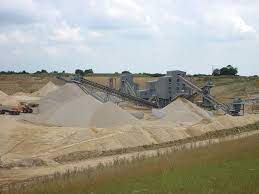 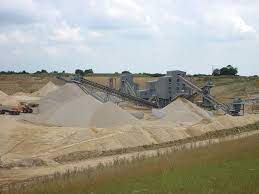 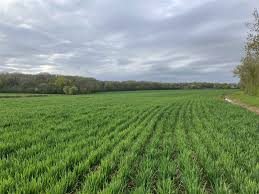 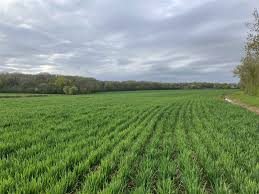 TO“SAVE THE STISTED THREE”A public consultation on the Replacement Minerals Local Plan for Essex commenced on Tuesday 6th February. Three of the proposed sites are in/adjoin our beautiful and tranquil village. See maps belowAny one of these sites, if chosen, will have a devastating effect on the life of our village for both residents and those non-residents who visit Stisted.It is up to all of us to ensure that such a calamity does not happen.The PC website will have on-going up to date information on www.stisted-pc.co.uk Go to “Planning” tabThe full consultation documents are available on www.essex.gov.uk/minerals-review Consultation closes on 19 March. All villagers and visitors are encouraged to comment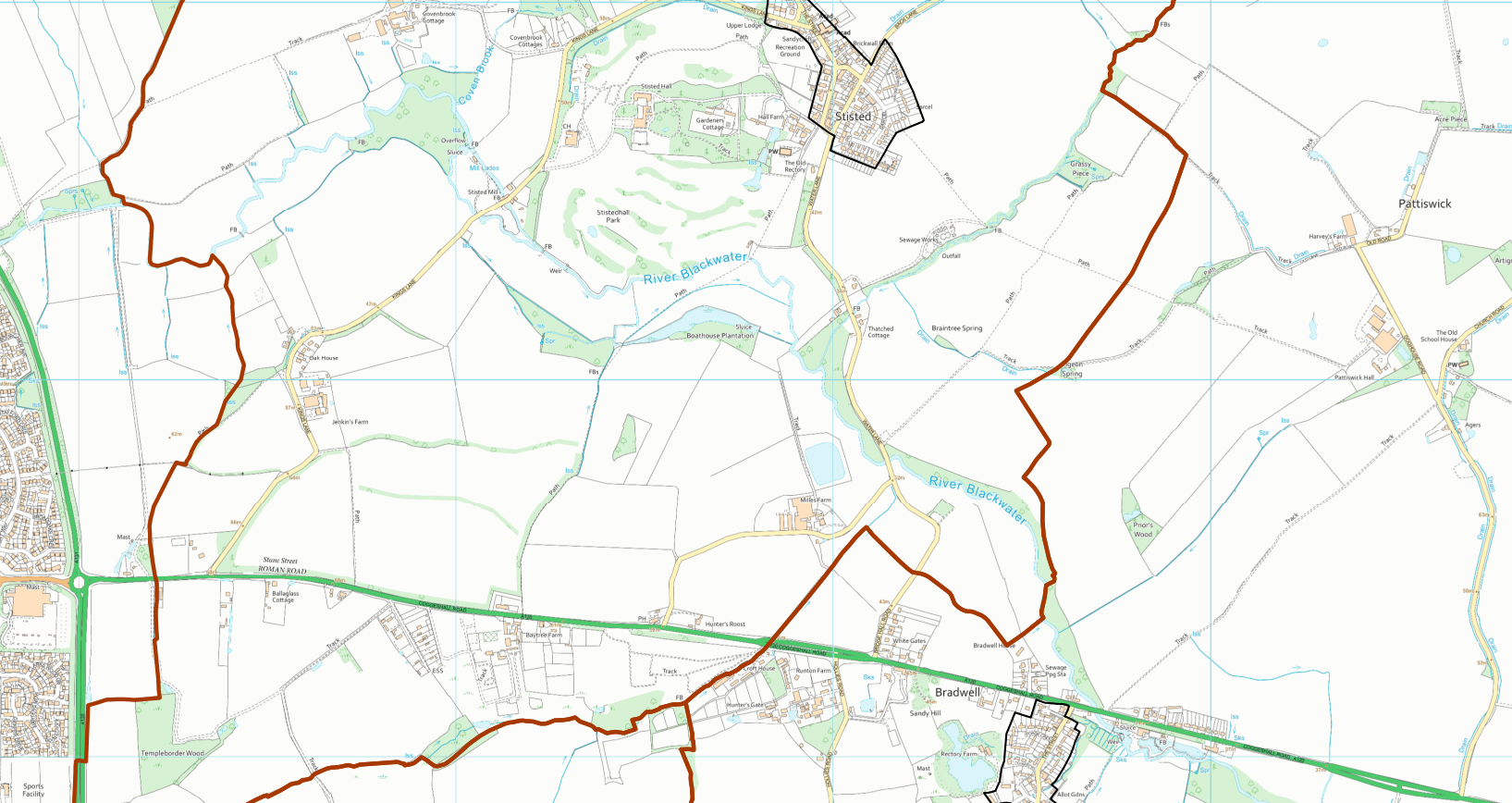 Covenbrooke Hall Farm A89				Pattiswick Hall Farm A92 & A93Red Line: Proposed Sites  				Brown Line: Parish BoundariesAny Queries: email  stistedparishcouncil@yahoo.co.uk  or Phone 07432 561177 (Alan Routledge)SAGE 2024 (Stisted Against Gravel Extraction)